Приложение
КОМПЛЕКТ контрольно-оценочных средствпо учебной дисциплинеОП. 05 История стилей в костюмеобразовательной программы среднего профессионального образования подготовки специалистов среднего звенапо специальности 29.02.10 Конструирование,моделирования и технология изготовления изделий лёгкой промышленности          (по видам)Симферополь, 2024г.Контрольно-оценочные средства разработаны в соответствии с Федеральным государственным образовательным стандартом (далее ФГОС) (приказ Министерства образования и науки № 534 от 15.05.2014г. зарегистрирован в Министерстве юстиции Российской Федерации 26.06.2014г №32869) для специальности 29.02.10 Конструирование, моделирование и технология  изготовления изделий лёгкой промышленности(по видам), укрупненная группа специальностей 29.00.00 Технология легкой промышленности и рабочей программе учебной дисциплины ОП.05 История стилей в костюмеРазработчики:ГБПОУ РК «Симферопольский колледж сферы обслуживания и дизайна»Составитель: Лебедева Ирина Юрьевна, преподаватель высшей категории  СОДЕРЖАНИЕПаспорт комплекта контрольно-оценочных средств по учебной дисциплине ОП.05 «История стилей в костюмах»1.1    Общие положенияКонтрольно-оценочные средства (КОС) предназначены для контроля и оценки образовательных достижений обучающихся, освоивших программу учебной дисциплины ОП.05«История стилей в костюме».КОС разработаны на основании ОПОП СПО29.02.10  «Конструирование, моделирование и технология изготовления   изделий лёгкой промышленности (по видам)»1.2.  Результаты освоения дисциплины, подлежащие проверкеВ ходе аттестации по дисциплине осуществляется проверка следующих умений и знаний1.3 Критерии оценки знаний и уменийФормой аттестации после второго семестра  изучения является  экзамен в виде теста из 80 вопросов.Оценка «отлично» выставляется, если в тестовых вопросов 70-80-  верных ответов.Оценка «хорошо» выставляется, если в ответе на вопрос задания  60-70  верных ответов.Оценка «удовлетворительно» выставляется, если в ответе на вопрос  40-50 верных ответовОценка «неудовлетворительно» выставляется, если менее 40 верных ответов.СТРУКТУРА И ПЕРЕЧЕНЬ КОНТРОЛЬНО - ОЦЕНОЧНЫХ МАТЕРИАЛОВ  ПО ДИСЦИПЛИНЕ ОП.05                               «История стилей в костюмах»2.1  ТЕСТОВЫЕ  ВОПРОСЫ  для дифференцированного  зачёта:1.        Что символизировало оплечье в Др.Египте?1.        Луну2.        Знатный Род3.        Солнечный диск2.        Как называется головной убор фараона из сине - желтого платка 1.        Клафт2.        Немес                            3 .      Атеф3.        Ведущий силуэт в Египте1.        Треугольный2.        Прямоугольный3.        Прилегающий         4.Что такое колпос?                                1.     Напуск на хитоне                                2.     Нижняя  одежда                                3.     Застежка на хитоне        5.Одежда Др. Греции была                                 1.     Драпирующаяся                                 2.     Складчатая                                 3.     Свободно- свисающая        6.  Основу греческого костюма составляет                                 1. Тога                                 2. Хитон                                 3. Туника   7.  Как назывался простейший мужской хитон?                                 1. Туника                                 2. Пеплос                                 3. Экзомий        8. От чего зависела сложность драпировки в греческом костюме:ПолаСоциального статусаХарактера занятий        9. Стола – это                                 1. Туника                                 2. Верхняя туника                                 3. Туника с плиссированной  оборкой инститой        10. Одежда римлянина, определяющая его правовые функции:                                 1. Туника                                 2. Тога                                 3. Хитон        11.  Какая страна считается родиной льна?                                  1. Индия                                  2. Китай                                  3. Египет        12.  Какая страна считается родиной хлопка?                                  1. Индия                                  2. Китай                                  3. Египет        13.  Какая страна считается родиной  шелка?                                  1. Индия                                  2. Китай                                  3. Египет        14. Индийская женская одежда, представляющая собой прямоугольный кусок ткани, драпирующийся вокруг тела по спирали.                                  1. Сари                                  2. Пенула                                  3. Гуджира         15. В Китае  халат, напоминающий сшитые вместе кофту и юбку, назывался:                                                                   1. Китайка                                  2. Шэньи                                  3. Кафтан          16. Цветущий символ японии                                  1. Слива                                  2. Вишня                                  3. Сакура           17.  Просторная туникообразная запашная одежда типа халата с длинными широкими рукавами, на изготовление которой шло до 9 м ткани:                                  1. Кимоно                                  2. Косодэ                                  3. Хаори            18. Вид верхней  плечевой одежды, напоминающий куртку,  с широкими рукавами, завязанная встык тесемками спереди                                  1. Кимоно                                  2. Косодэ                                  3. Хаори            19. Страна, продолжательница византийской традиции:                                 1. Средневековая Европа                                 2. Русь                                 3. Италия            20. Манера носить несколько одежд сразу, одна на другую, появились                                 1. В Византии                                 2. В Средневековой Европе                                 3. В Римской Республике            21. Кампаги – это                                  1. Украшение                                  2. Разновидность обуви                                  3. Вид воротника            22.  Какая часть мужского костюма стала обязательной в  Византийском костюме?                                  1. Сапоги                                  2. Плащ                                  3. Штаны           23.  Супергумераль – это                                  1. Полукруглый плащ – мантия                                  2. Головной убор                                  3. Украшение из жемчуга           24.  Рубашка длиной выше колена в V – X вв. называлась                                  1. Балахон                                  2. Туника                                  3. Шена           25. Ведущий силуэт в Готическом стиле                                 1. Прямоугольный                                 2. S – образный                                 3. Овальный           26.  Как называлась мода с элементами геральдики?                                1. Шахматная                                2. Мипарти                                3. «Шан-жан»           27. Назовите  время появления сложного кроя одежды:                                1. В Византийском костюме                                2. Период развития Готического стиля                                3. Период раннего средневековья           28. Эффект «шан – жан»  означает:                                1. меняет цвет на свету                                2. переливается                                3. ткань с металлическим блеском          29.  Страна, в которой  зародился стиль Ренессанс                           1. Франция                           2. Испания                           3. Италия         30.  Наиболее распространенная верхняя одежда, разновидность укороченного до колен европейского упеляна различной формы, но с откладными рукавами                           1. Жипон                           2. Джорне                           3. Претина         31. Новая деталь на штанах – чулках                           1. Шнурки - завязки                           2. Пуговицы                           3. Гульфик         32. Верхняя одежда типа куртки, напоминающая средневековый жакет или пурпуэн                           1.Джуббоне                           2. Джорне                           3. Жипон        33.  Платье, отрезное по линии талии, завышенной спереди, с облегающим лифом и декольте, круглым  на спинке и квадратным спереди, называлось                          1. Котта                          2. Ватто                          3. Симара       34. Испанский короткий плащ полукруглой формы и скорее декоративного назначения                          1. Пурпуэн                          2. «Идальго»                          3. Испаньола      35.  Гофрированный воротник в мужском испанском костюме:                          1. Колет                          2. Фреза                          3. Горгеру      36.   Нововведением в женском костюме XVI века был изобретенный венецианками                           1. Конусообразный корсет                           2. Большой стоячий гофрированный кружевной воротник                           3. Зауженный книзу рукав       37.  Страна, ставшая эталоном моды для всех  европейских дворов                         1. Италия                         2. Германия                         3. Франция       38.  Деталь мужского костюма, имевшая название «а-ля Ван Дейк»                         1. Шляпа                         2. Воротник                         3. Плащ        39. Деталь мужского костюма, имевшая название «а-ля Рубенс»                         1. Шляпа                         2. Воротник                         3. Плащ        40. Обязательная деталь дворянского костюма, крепившаяся к перевязи                         1. Манто                         2. Шпага                         3. Перчатки        41.  Верхняя одежда, напоминавшая мундир,  до колена длиной, прилегающая к телу и расширенная к низу, с поясом шарфом на талии                         1. Камзол                         2. Жюстокор                         3. Веста       42. Нововведение в одежде эпохи Возрождения                         1. Гульфик                         2. Сложный крой                         3. Прорезные карманы         43. Штаны, длиной до колен                         1. Кюлоты                         2. Веста                         3. Казак         44. Юбка платья котт называлась                        1. Фрепон                        2. Модест                        3. Шлейф45.     Новшества в женском костюме появились в период регентства (1715— 1730). Они основаны на новом использовании тканей и новом обыгрывании каркаса, изготовленного из ивовых прутьев, китового уса или железных прутьев, обтянутых полотном. Каркас представлял собой конструкцию из обручей, диаметры которых постепенно уменьшались к талии.  Как назывался этот каркас?                                                  1.        Панье,   2.        Турнюр    3.        Шлейф46.     Большинство женщин в интимной домашней обстановке носили не платье, а юбку и лиф, сверх которого надевали различные распашные кофточки. Этот домашний костюм назывался «неглиже». Что обозначает это слово?                              1. Небрежный                              2. Пеньюар                              3. Домашнее платье47.     Как называлось женское платье конца 18 века?Его композиция была всецело под влиянием рококо. Оно состояло из юбки и лифа, поверх которых надевалось распашное платье. В местах соединения полочек и спинки продергивали шнурок, от чего получались горизонтальные сборки, переходящие в полукруглые драпировки.                              1.        Полонез2.        Ватто3.        Принцесс48.     Одной из главных особенностей женского костюма было подражание мужской одежде. Женщины носят на голове — громоздкие шляпы. Что еще женщины заимствовали из мужского гардероба?1.        Камзол2.        Редингот            3.        Кюлоты49.     Как называли в 18 веке искусных парикмахеров?                  1.        Цирюльники2.        Придворники3.        Кауфёры50.     В 1805 году в моду вошло чрезвычайно оригинальная короткая светлая курточка, доходившая только до талии, с очень короткими рукавами, отделанными внизу брыжами.  Как называлась эта курточка?1.        Спенсер2.        Жакет3.        Венгерка51.     В одежде революционеров отражается стремление к простоте, удобству, лаконичности форм. Ощутимо влияние народного костюма. Большое значение приобретает символика цвета, несущая революционно-патриотические идеи. Какое название носит этот костюм?1.        Одежда санкюлотов2.        Народный французский костюм3.        Макинтош52.     Как в Англии называли изысканно одетого человека?     1.        Щегол2.        Денди3.       Франт53.     К какому стилю относится это платье?   1.        Принцесс2.        Рококо3.        Ампир54.     Какая деталь костюма вошла в моду в начале 19 века?  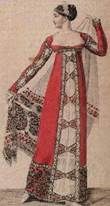 1.        Кокетка2.        Шаль3.        Браслеты.55.     Подушечка, крепившаяся ниже талии к пояснице1.        Панье2.        Турнюр3.        Трен56.     Какой стиль называют причудливым      1.        Барокко2.        Рококо3.        Романтичный57.     Бидермайер  - это1.        Стиль костюма буржуазного общества2.        Стилевое направление 19 века3.        Стилевое направление в немецком и австрийском искусстве, отражающее демократизм бюргерской среды, ее обывательские воззрения и вкусы.58.     Какой стиль воплотил «всеядность» и интерес к следующим историческим стилям и их декору: ампиру и готике, к восточным культурам, эгейскому искусству?1.        Эклектика2.        Модерн3.        Позитивизм59.     Какой стиль отражает следующее высказывание: «Франция – империя, Наполеон – Император, Франция – Античный Рим» ?1.        Ампир2.        Романтизм3.        Рококо60.     Ранняя стадия классицизма в костюме конца XVIII начала XIX века, отражающая интерес к греческой эстетике в период демократизации общества, называется:1.        Классицизм.2.        Возрождение3.        Директория61.     Свита – это1.        Киевский кафтан2.        Кафтан3.        Куртка62.     Плащ, единственный вид драпирующейся одежды, который носили на Руси1.        Корзно2.        Накидка3.        Покрывало63.     Платок прямоугольной формы или треугольной формы, один конец украшался вышивкой. Обматывался вокруг головы. С его помощью можно было скорректировать овал лица1.        Косынка2.        Покрывало3.        Убрус 64.     Легкая распашная одежда длиной до колен без воротника, с прямой проймой, с длинными узкими рукавами и застежкой встык1.        Шуба2.        Зипун3.        Кафтан65.     Одежда царских телохранителей, рынд.1.        Терлик.2.        Кафтан3.        Охабень66.     Варианты  летней парадной одежды привилегированных людей на Руси1.        Однорядка и опашень2.        Ферязь и однорядка3.        Ферязь  и свитка67.     Распашное на пуговицах платье-сарафан  с глубоким вырезом и висячими фальшивыми рукавами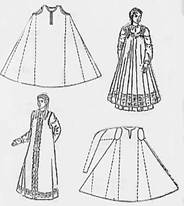 1.        Летник2.        Шушун3.        Душегрея68.     Как назывался  мужской костюм европейского образца времен Петра 1?1.        Шкиперское платье2.        Европейское платье3.        Немецкое платье69.     Казакин  - это1.        Кофточка с широким вырезом на груди и небольшой баской2.        Платье с глубоким декольте3.        Обувь  времен Екатерины II70.     Шерстяная клетчатая юбка длиной до щиколотки. Одежда исключительно замужних женщин.1.        Запон2.        Понева3.        Прошива71.     Какому  временному отрезку соответствуют  силуэты на картинке?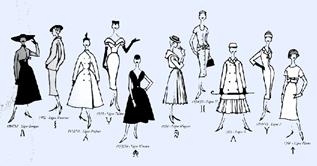 1.        30-е годы 20 века2.        40-е годы 20 века3.        50-е годы 20 века72.     Модный силуэт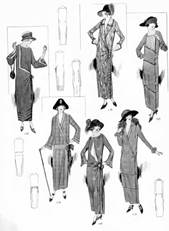                                   1.          20-е годы 20 века                                  2.          30-е годы 20 века                                  3.          40-е годы 20 века73.     Она решила, что повседневная одежда должна быть удобной, простой и элегантной и создала собственное направление в мире моды. Ее новаторские идеи до сих пор оказывают влияние на современную моду.1.        Жанна Ланвин2.        Коко Шанель3.        Эльза Скиапарелли74.     Чем обусловлено историческое развитие костюма?1.        Стилем2.        Модой3.        Стилем и модой75.     Что такое стиль?1.        Непродолжительное господство вкусов2.        Конкретно определившийся язык эпохи3.        Сочетание элементов одежды76.     К традиционным стилям не относят?1.        Спортивный2.        Классический3.        Ретро77.     Какому стилю характерно большое количество накладных карманов, погоны, шлевки, кнопки?1.        Народному2.        Городскому3.        Спортивному78.     Направление, использующее мотивы, детали, приемы прошлых десятилетий?1.        Романтический2.        Джинсовый3.        Ретро79.      Одежда этого стиля напоминает изящное тонкое белье1.        Романтический2.        Бельевой3.        Фольклорный80.     Остромодный костюм всегда1.        Элегантен2.        Ярок3.        Нефункционале2.2    ТАБЛИЦА  ПОДВЕДЕНИЯ  ИТОГОВ3.1.Требования к  материально-техническому обеспечениюДля реализации программы учебной дисциплины должны быть предусмотрены следующие специальные помещения Кабинет «История костюма», оснащенный в соответствии с  образовательной программой по специальности 29.02.10 Конструирование, моделирование и технология изготовления изделий легкой промышленности (по видам).Специализированная мебель и системы храненияОсновное оборудование:Стол учителя 1 шт.Стол ученический двухместный, нерегулируемый 15 шт.Стулья нерегулируемые 30 шт.Кресло офисное мягкое на колесах с высокой спинкой и подлокотниками 1 шт.Шкаф книжный 4 шт.  Дополнительное оборудование:Доска передвижная 1 шт.3.2.Информационное обеспечение обученияОсновные источники: Плаксина-Флеринская Э.Б. История костюма. Стили и направления: учебник для студ. сред.проф. образования/Э.Б. Плаксина-Флеринская, Л.А. Михайловская, В.П. Попов; под ред. Э.Б. Плаксиной-Флеринской – М.: Издательский центр «Академия», 2013Дополнительные источники:Захаржевская Р.В. История костюма: От античности до современности: М.: РИПОЛ классик, 2005Бредник Т.О., Неклюдова Т.П. Дизайн костюма. – Ростов-н/Д: Феникс, 2000Комиссаржевский Ф.Ф. История костюма. – Мн.: Современный литератор, 2000История текстильного искусства и костюма. Древний мир. Учебное пособие, Н.Н. Цветкова: СПбКО, 2014История костюма. Учебное пособие, Симферополь, 2019Интернет ресурсыhttp://svetico.narod.ru/library/culture/RussianCostume/RussianCostume_txt_ru.html- Русский костюм.Сокровища Государственного исторического музея (буклет выставки);www.archcostume.narod.ru-История русского традиционного костюма;http://oldkostum.narod.ru-История русского костюма;1ПАСПОРТ КОМПЛЕКТА КОС ПО УЧЕБНОЙ ДИСЦИПЛИНЕ ………………….42СТРУКТУРА И ПЕРЕЧЕНЬ КОНТРОЛЬНО-ОЦЕНОЧНЫХ МАТЕРИАЛОВ ДЛЯ АТТЕСТАЦИИ ПО ДИСЦИПЛИНЕ ………………………….53ПЕРЕЧЕНЬ МАТЕРИАЛОВ, ОБОРУДОВАНИЯ И ИНФОРМАЦИОННЫХ ИСТОЧНИКОВ …………………………………………………………………………15Результаты обучения(умения, знания)Основные показатели оценки результатовУ 02.01 определять задачи для поиска информации;У 02.02 определять необходимые источники информации;У 02.06 оформлять результаты поиска, применять средства информационных технологий для решения профессиональных задач;У 02.08 использовать различные цифровые средства для решения профессиональных задачУ 05.05 ориентироваться в исторических эпохах и стиляхУ 1.2.01 использовать стилевые особенности, направления моды, исторические и культурные традиции при проектировании различных видов швейных изделий-Правильно подбирать материал для оформления костюма- Разбираться в исторических стилях и направлениях моды- Разбираться в современных стилях и направлениях моды- Разбираться в стилевых  деталях  костюма и аксессуарах- Применять правила декорирования костюма- Использовать знания о развитии костюма-Разбираться в особенностях народного костюма-Применять знания о крое и оформлении народного костюма-Применять знания о стилях и направлениях при разработке современного костюмаЗ 02.03 формат оформления результатов поиска информации, современные средства и устройства информатизации;З 05.01 особенности социального и культурного контекста;З 1.2.01исторические и национальные характеристики развития кроя и стиля костюма;З 1.2.02 направления моды и развитие стилей современного костюма;З 1.4.03 источники формирования модных трендов, тенденций моды в текстиле- Разбираться в соответствии декора и аксессуаров стилю.-Пользоваться информационными источниками для разработки и оформления женского костюма-Пользоваться информационными источниками для оформления мужского костюма- Использовать свойства тканей при разработке коллекций современных одежды-Разрабатывать  современную одежду на основе народного костюма-Отслеживать влияние исторических стилей на современную модуТемы для контрольных вопросов по дисциплинеКодКодВиды одежды. Понятия: костюм, одежда.Понятия силуэт, классификация кроя одежды.Мода и источники ее формирования.Костюм Древнего Египта.Костюм Древней Греции.Античный стиль.Костюм Древнего Рима.Костюм Византии.Западноевропейский костюм раннего средневековья (V-XIвв)Отличительные черты женского романского костюма.Западноевропейский костюм развитого средневековья (XII-XVвв).Эстетические нормы готического стиля в костюме.Костюм эпохи Возрождения.Итальянский мужской и женский костюмы.Испанский костюм.Отличительные черты костюма Англии.Отличительные черты костюма Франции.Отличительные черты костюма Германии.Западноевропейский костюм  XVII века.Европейский костюм XVIII  века.Костюм французской буржуазии.Стиль рококо в костюме.Европейский костюм XIX  века.Стиль классицизм в одежде.Стиль модерн в одеждеОсобенности костюма государств Востока.Развитие Русского костюма.Отличительные черты костюма Киевской Руси  X-XIV веках.Костюм Московской Руси XV-XVII веков.Виды одежды по сословиям.Народный костюм северных губерний.Народный южнорусский  костюм.Народный костюм Рязанской губернии.Нововведения в русский костюм во времена правления Петра  I. Влияние «французских мод» на костюм русской аристократии в XIX  веке.Развитие костюма начала XX века.Ламанова Надежда Петровна – подлинный художник костюма.Костюм 30-40-х годов.Костюм 50-80-х годов.Костюм 90-х годов.Творчество Габриэль Шанель.Кристиан Диор –«»король сегодня и завтра.Мода от Пьер Кардена.Творчество Вячеслава Зайцева.Валентин Юдашкин – начало, становление, признание.Особенности развития современного костюма.З.1,З.2,У.1,2 З.1,З.2,У.1,2З.1,З.2,У.1,2 З.1,З.2,У.1,2 З.1,З.2,У.1,2 З.1,З.2,У.1,2 З.1,З.2,У.1,2З.1,З.2,У.1,2З.1,З.2,У.1,2З.1,З.2,У.1,2З.1,З.2,У.1,2З.1,З.2,У.1,2 З.1,З.2,У.1,2 З.1,З.2,У.1,2З.1,З.2,У.1,2 З.1,З.2,У.1,2З.1,З.2,У.1,2 З.1,З.2,У.1,2 З.1,З.2,У.1,2 З.1,З.2,У.1,2 З.1,З.2,У.1,2З.1,З.2,У.1,2З.1,З.2,У.1,2 З.1,З.2,У.1,2 З.1,З.2,У.1,2З.1,З.2,У.1,2 З.1,З.2,У.1,2З.1,З.2,У.1,2 З.1,З.2,У.1,2 З.1,З.2,У.1,2 З.1,З.2,У.1,2 З.1,З.2,У.1,2З.1,З.2,У.1,2З.1,З.2,У.1,2 З.1,З.2,У.1,2 З.1,З.2,У.1,2З.1,З.2,У.1,2 З.1,З.2,У.1,2З.1,З.2,У.1,2 З.1,З.2,У.1,2 З.1,З.2,У.1,2 З.1,З.2,У.1,2 З.1,З.2,У.1,2З.1,З.2,У.1,2З.1,З.2,У.1,2 З.1,З.2,У.1,2 З.1,З.2,У.1,2№123№1231+41+2+42+3+43+4+44+5+45+6+46+7+47+8+ 48+9+49+10+50+11+51+12+52+13+53+14+54+15+55+16+56+17+57+18+58+19+59+20+60+21+61+22+62+23+63+24+64+25+65+26+66+27+67+28+68+29+69+30+70+31+71+32+72+33+73+34+74+35 +75+36+76+37+77+38+78+39+79+40+80+